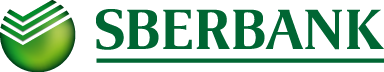 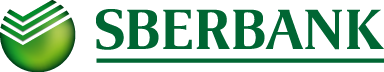 A bejelentés címzettje: Sberbank Magyarország Zrt. „v.a.”A következő listából válassza ki azt a kategóriát, amelyik bejelentése tárgyának a legjobban megfelel!Korrupció; Csalás; Lopás / sikkasztás;Pénzmosás / terrorizmus finanszírozása; Jogi és Felügyeleti előírások / szabályozások megszegése; Egyéb visszaélés; Tanácsot kérek - Compliance OfficerBejelentés tárgya (Kategória):* 
 

Megadja a nevét?*IgenNem
Ne felejtse el, hogy önkéntes alapon itt akár nevét is megadhatja. Amennyiben a nevét megadja, kérjük, adjon meg egy elérhetőséget is (e-mail, telefonszám)
Név:*
A lehető legrészletesebben részletezze bejelentését:*
Bejelentése optimális feldolgozása érdekében válaszolja meg a kiegészítésképpen feltett kérdéseket, akkor is, ha a válaszok a bejelentés szövegében már szerepeltek:
Melyik országban történt az eset?*
Melyik szervezeti egységnél került sor az eseményre?*
Érintettek-e vezetők vagy menedzserek az esetben?IgenNemIsmeretlen
Tudnak-e vezetők vagy a menedzserek az esetről?IgenNemIsmeretlen
Hozzávetőlegesen milyen euró-összegű gazdasági kár keletkezett?
Mennyi ideje tart a bejelentésben szereplő esemény?
Mikor szerzett tudomást az esetről?
Kérem, adja meg az osztály pontos nevét, ahol az eset előfordult:
Függelék:	 Legfeljebb 5 MB-os fájlt csatolhat.
Dátum: 	…………………………………………………………………………… 
Aláírás, névvel történő bejelentés esetén